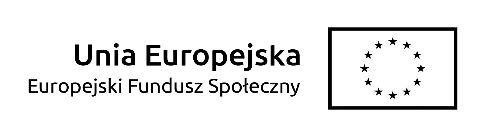 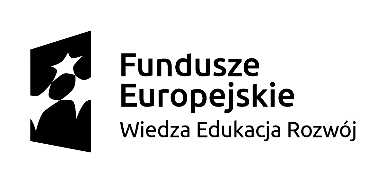 Załącznik nr 4Nr postępowania: 541/2019/US/DZPWYKAZ OSÓB KTÓRE BĘDĄ UCZESTNICZYĆ W WYKONYWANIU ZAMÓWIENIAJa, niżej podpisany, (a) ………………………………………………………………………oświadczam w imieniu reprezentowanej przez mnie firmy, że zamówienie zostanie zrealizowane z udziałem następujących osób:(Uwaga: w przypadku, gdy do realizacji danego szkolenia Wykonawca dedykuje większą liczbę trenerów niż wymagana, należy powielić tabelę dotyczącą danego szkolenia tak, aby w ofercie znalazły się wszystkie wymagane informacje dotyczące każdej osoby wskazanej do realizacji przedmiotu zamówienia).Oświadczam, że na każde żądanie Zamawiającego po podpisaniu umowy dostarczę niezwłocznie odpowiednie dokumenty potwierdzające prawdziwość niniejszego oświadczenia. Będąc świadomym odpowiedzialności karnej zgodnie z art.297 ust 1 Kodeksu Karnego, oświadczam, iż dane powyższe są zgodne z prawdą i stanem faktycznym możliwym do ustalenia na podstawie posiadanej przez Wykonawcę dokumentacji.…………………….. dnia ………………………..                     …………………………………………………Podpis osób upoważnionych do reprezentacjiOświadczam, że na każde żądanie Zamawiającego po podpisaniu umowy dostarczę niezwłocznie odpowiednie dokumenty potwierdzające prawdziwość niniejszego oświadczenia. Będąc świadomym odpowiedzialności karnej zgodnie z art.297 ust 1 Kodeksu Karnego, oświadczam, iż dane powyższe są zgodne z prawdą i stanem faktycznym możliwym do ustalenia na podstawie posiadanej przez Wykonawcę dokumentacji.…………………….. dnia ……………………….. …………………………………………………Podpis osób upoważnionych do reprezentacjiOświadczam, że na każde żądanie Zamawiającego po podpisaniu umowy dostarczę niezwłocznie odpowiednie dokumenty potwierdzające prawdziwość niniejszego oświadczenia. Będąc świadomym odpowiedzialności karnej zgodnie z art.297 ust 1 Kodeksu Karnego, oświadczam, iż dane powyższe są zgodne z prawdą i stanem faktycznym możliwym do ustalenia na podstawie posiadanej przez Wykonawcę dokumentacji.…………………….. dnia ……………………….. …………………………………………………Podpis osób upoważnionych do reprezentacjiOświadczam, że na każde żądanie Zamawiającego po podpisaniu umowy dostarczę niezwłocznie odpowiednie dokumenty potwierdzające prawdziwość niniejszego oświadczenia. Będąc świadomym odpowiedzialności karnej zgodnie z art.297 ust 1 Kodeksu Karnego, oświadczam, iż dane powyższe są zgodne z prawdą i stanem faktycznym możliwym do ustalenia na podstawie posiadanej przez Wykonawcę dokumentacji.…………………….. dnia ……………………….. …………………………………………………Podpis osób upoważnionych do reprezentacjiOświadczam, że na każde żądanie Zamawiającego po podpisaniu umowy dostarczę niezwłocznie odpowiednie dokumenty potwierdzające prawdziwość niniejszego oświadczenia. Będąc świadomym odpowiedzialności karnej zgodnie z art.297 ust 1 Kodeksu Karnego, oświadczam, iż dane powyższe są zgodne z prawdą i stanem faktycznym możliwym do ustalenia na podstawie posiadanej przez Wykonawcę dokumentacji.…………………….. dnia ……………………….. …………………………………………………Podpis osób upoważnionych do reprezentacjiOświadczam, że na każde żądanie Zamawiającego po podpisaniu umowy dostarczę niezwłocznie odpowiednie dokumenty potwierdzające prawdziwość niniejszego oświadczenia. Będąc świadomym odpowiedzialności karnej zgodnie z art.297 ust 1 Kodeksu Karnego, oświadczam, iż dane powyższe są zgodne z prawdą i stanem faktycznym możliwym do ustalenia na podstawie posiadanej przez Wykonawcę dokumentacji.…………………….. dnia ……………………….. …………………………………………………Podpis osób upoważnionych do reprezentacjiOświadczam, że na każde żądanie Zamawiającego po podpisaniu umowy dostarczę niezwłocznie odpowiednie dokumenty potwierdzające prawdziwość niniejszego oświadczenia. Będąc świadomym odpowiedzialności karnej zgodnie z art.297 ust 1 Kodeksu Karnego, oświadczam, iż dane powyższe są zgodne z prawdą i stanem faktycznym możliwym do ustalenia na podstawie posiadanej przez Wykonawcę dokumentacji.…………………….. dnia ……………………….. …………………………………………………Podpis osób upoważnionych do reprezentacjiOświadczam, że na każde żądanie Zamawiającego po podpisaniu umowy dostarczę niezwłocznie odpowiednie dokumenty potwierdzające prawdziwość niniejszego oświadczenia. Będąc świadomym odpowiedzialności karnej zgodnie z art.297 ust 1 Kodeksu Karnego, oświadczam, iż dane powyższe są zgodne z prawdą i stanem faktycznym możliwym do ustalenia na podstawie posiadanej przez Wykonawcę dokumentacji.…………………….. dnia ……………………….. …………………………………………………Podpis osób upoważnionych do reprezentacjiCZĘŚĆ 1.SZKOLENIE I EGZAMIN CompTIASecurity+Imię i nazwisko TRENERA:Podstawa dysponowania (wykonawca/ inny podmiot):Dysponowanie bezpośrednie* - należy wpisać formę współpracy …………………………………(umowa o pracę/umowa zlecenie/umowa o dzieło/ samozatrudnienie się osoby fizycznej prowadzącej działalność gospodarczą).LUBDysponowanie pośrednie** - należy wpisać formę współpracy ………………………………………..…(umowa zlecenie/umowa o dzieło itp.) i załączyć wypełniony druk zgodnie z załącznikiem nr 6Akredytacja trenerska:Trener posiada akredytację do prowadzenia szkolenia CompTIASecurity+TAK / NIE (niepotrzebne skreślić)Numer akredytacji: ……………………………………….Nazwa instytucji, która wydała akredytację: ……………………………………………………………………………..SZKOLENIE I EGZAMIN CompTIACyberSecurity AnalystImię i nazwisko TRENERA:Podstawa dysponowania (wykonawca/ inny podmiot):Dysponowanie bezpośrednie* - należy wpisać formę współpracy …………………………………(umowa o pracę/umowa zlecenie/umowa o dzieło/ samozatrudnienie się osoby fizycznej prowadzącej działalność gospodarczą).LUBDysponowanie pośrednie** - należy wpisać formę współpracy ………………………………………..…(umowa zlecenie/umowa o dzieło itp.) i załączyć wypełniony druk zgodnie z załącznikiem nr 6Akredytacja:Trener posiada akredytację do prowadzenia szkolenia CompTIACyberSecurity Analyst:TAK / NIE (niepotrzebne skreślić)Numer akredytacji: ……………………………………….Nazwa instytucji, która wydała akredytację: ……………………………………………………………………………..CZĘŚĆ 2.SZKOLENIE I EGZAMIN Red Hat AdministrationImię i nazwisko TRENERA:Podstawa dysponowania (wykonawca/ inny podmiot):Dysponowanie bezpośrednie* - należy wpisać formę współpracy …………………………………(umowa o pracę/umowa zlecenie/umowa o dzieło/ samozatrudnienie się osoby fizycznej prowadzącej działalność gospodarczą).LUBDysponowanie pośrednie** - należy wpisać formę współpracy ………………………………………..…(umowa zlecenie/umowa o dzieło itp.) i załączyć wypełniony druk zgodnie z załącznikiem nr 6Akredytacja trenerska:Trener posiada akredytację do prowadzenia szkolenia Red Hat Administration:TAK / NIE (niepotrzebne skreślić)Numer akredytacji: ……………………………………….Nazwa instytucji, która wydała akredytację: ……………………………………………………………………………..CZĘŚĆ 3.SZKOLENIE I EGZAMIN PostgreSQL AdministrationImię i nazwisko TRENERA:Podstawa dysponowania (wykonawca/ inny podmiot):Dysponowanie bezpośrednie* - należy wpisać formę współpracy …………………………………(umowa o pracę/umowa zlecenie/umowa o dzieło/ samozatrudnienie się osoby fizycznej prowadzącej działalność gospodarczą).LUBDysponowanie pośrednie** - należy wpisać formę współpracy ………………………………………..…(umowa zlecenie/umowa o dzieło itp.) i załączyć wypełniony druk zgodnie z załącznikiem nr 6Akredytacja trenerska:Trener posiada akredytację do prowadzenia szkolenia PostgreSQL Administration:TAK / NIE (niepotrzebne skreślić)Numer akredytacji: ……………………………………….Nazwa instytucji, która wydała akredytację: ……………………………………………………………………………..CZĘŚĆ 4.SZKOLENIE CISCO AdministrationImię i nazwisko TRENERA:Podstawa dysponowania (wykonawca/ inny podmiot):Dysponowanie bezpośrednie* - należy wpisać formę współpracy …………………………………(umowa o pracę/umowa zlecenie/umowa o dzieło/ samozatrudnienie się osoby fizycznej prowadzącej działalność gospodarczą).LUBDysponowanie pośrednie** - należy wpisać formę współpracy ………………………………………..…(umowa zlecenie/umowa o dzieło itp.) i załączyć wypełniony druk zgodnie z załącznikiem nr 6Akredytacja trenerska:Trener posiada akredytację do prowadzenia szkolenia CISCO Administration:TAK / NIE (niepotrzebne skreślić)Numer akredytacji: ……………………………………….Nazwa instytucji, która wydała akredytację: ……………………………………………………………………………..CZĘŚĆ 5.SZKOLENIE Juniper AdministrationImię i nazwisko TRENERA:Podstawa dysponowania (wykonawca/ inny podmiot):Dysponowanie bezpośrednie* - należy wpisać formę współpracy …………………………………(umowa o pracę/umowa zlecenie/umowa o dzieło/ samozatrudnienie się osoby fizycznej prowadzącej działalność gospodarczą).LUBDysponowanie pośrednie** - należy wpisać formę współpracy ………………………………………..…(umowa zlecenie/umowa o dzieło itp.) i załączyć wypełniony druk zgodnie z załącznikiem nr 6Akredytacja trenerska:Trener posiada akredytację do prowadzenia szkolenia Juniper Administration:TAK / NIE (niepotrzebne skreślić)Numer akredytacji: ……………………………………….Nazwa instytucji, która wydała akredytację: ……………………………………………………………………………..CZĘŚĆ 6.SZKOLENIE I EGZAMIN Professional Scrum MasterImię i nazwisko TRENERA:Podstawa dysponowania (wykonawca/ inny podmiot):Dysponowanie bezpośrednie* - należy wpisać formę współpracy …………………………………(umowa o pracę/umowa zlecenie/umowa o dzieło/ samozatrudnienie się osoby fizycznej prowadzącej działalność gospodarczą).LUBDysponowanie pośrednie** - należy wpisać formę współpracy ………………………………………..…(umowa zlecenie/umowa o dzieło itp.) i załączyć wypełniony druk zgodnie z załącznikiem nr 6Akredytacja trenerska:Trener posiada akredytację do prowadzenia szkolenia Professional Scrum Master:TAK / NIE (niepotrzebne skreślić)Numer akredytacji: ……………………………………….Nazwa instytucji, która wydała akredytację: ……………………………………………………………………………..SZKOLENIE I EGZAMIN Professional Scrum Product OwnerImię i nazwisko TRENERA:Podstawa dysponowania (wykonawca/ inny podmiot):Dysponowanie bezpośrednie* - należy wpisać formę współpracy …………………………………(umowa o pracę/umowa zlecenie/umowa o dzieło/ samozatrudnienie się osoby fizycznej prowadzącej działalność gospodarczą).LUBDysponowanie pośrednie** - należy wpisać formę współpracy ………………………………………..…(umowa zlecenie/umowa o dzieło itp.) i załączyć wypełniony druk zgodnie z załącznikiem nr 6Akredytacja:Trener posiada akredytację do prowadzenia szkolenia Professional Scrum Product Owner:TAK / NIE (niepotrzebne skreślić)Numer akredytacji: ……………………………………….Nazwa instytucji, która wydała akredytację: ……………………………………………………………………………..SZKOLENIE I EGZAMIN Professional Scrum DeveloperImię i nazwisko TRENERA:Podstawa dysponowania (wykonawca/ inny podmiot):Dysponowanie bezpośrednie* - należy wpisać formę współpracy …………………………………(umowa o pracę/umowa zlecenie/umowa o dzieło/ samozatrudnienie się osoby fizycznej prowadzącej działalność gospodarczą).LUBDysponowanie pośrednie** - należy wpisać formę współpracy ………………………………………..…(umowa zlecenie/umowa o dzieło itp.) i załączyć wypełniony druk zgodnie z załącznikiem nr 6Akredytacja:Trener posiada akredytację do prowadzenia szkolenia Professional Scrum Developer:TAK / NIE (niepotrzebne skreślić)Numer akredytacji: ……………………………………….Nazwa instytucji, która wydała akredytację: ……………………………………………………………………………..CZĘŚĆ 7.SZKOLENIE Warsztaty Wzorców Projektowych w PythonieImię i nazwisko TRENERA:Podstawa dysponowania (wykonawca/ inny podmiot):Dysponowanie bezpośrednie* - należy wpisać formę współpracy …………………………………(umowa o pracę/umowa zlecenie/umowa o dzieło/ samozatrudnienie się osoby fizycznej prowadzącej działalność gospodarczą).LUBDysponowanie pośrednie** - należy wpisać formę współpracy ………………………………………..…(umowa zlecenie/umowa o dzieło itp.) i załączyć wypełniony druk zgodnie z załącznikiem nr 6Akredytacja trenerska:Trener posiada akredytację do prowadzenia szkolenia Warsztaty Wzorców Projektowych w Pythonie:TAK / NIE (niepotrzebne skreślić)Numer akredytacji: ……………………………………….Nazwa instytucji, która wydała akredytację: ……………………………………………………………………………..SZKOLENIE Docker – zarządzanie konteneramiImię i nazwisko TRENERA:Podstawa dysponowania (wykonawca/ inny podmiot):Dysponowanie bezpośrednie* - należy wpisać formę współpracy …………………………………(umowa o pracę/umowa zlecenie/umowa o dzieło/ samozatrudnienie się osoby fizycznej prowadzącej działalność gospodarczą).LUBDysponowanie pośrednie** - należy wpisać formę współpracy ………………………………………..…(umowa zlecenie/umowa o dzieło itp.) i załączyć wypełniony druk zgodnie z załącznikiem nr 6Akredytacja:Trener posiada akredytację do prowadzenia szkolenia Docker – zarządzanie kontenerami:TAK / NIE (niepotrzebne skreślić)Numer akredytacji: ……………………………………….Nazwa instytucji, która wydała akredytację: ……………………………………………………………………………..SZKOLENIE Test Driven DevelopmentImię i nazwisko TRENERA:Podstawa dysponowania (wykonawca/ inny podmiot):Dysponowanie bezpośrednie* - należy wpisać formę współpracy …………………………………(umowa o pracę/umowa zlecenie/umowa o dzieło/ samozatrudnienie się osoby fizycznej prowadzącej działalność gospodarczą).LUBDysponowanie pośrednie** - należy wpisać formę współpracy ………………………………………..…(umowa zlecenie/umowa o dzieło itp.) i załączyć wypełniony druk zgodnie z załącznikiem nr 6Akredytacja:Trener posiada akredytację do prowadzenia szkolenia Test Driven Development: TAK / NIE (niepotrzebne skreślić)Numer akredytacji: ……………………………………….Nazwa instytucji, która wydała akredytację: ……………………………………………………………………………..CZĘŚĆ 8.SZKOLENIE PL/SQLImię i nazwisko TRENERA:Podstawa dysponowania (wykonawca/ inny podmiot):Dysponowanie bezpośrednie* - należy wpisać formę współpracy …………………………………(umowa o pracę/umowa zlecenie/umowa o dzieło/ samozatrudnienie się osoby fizycznej prowadzącej działalność gospodarczą).LUBDysponowanie pośrednie** - należy wpisać formę współpracy ………………………………………..…(umowa zlecenie/umowa o dzieło itp.) i załączyć wypełniony druk zgodnie z załącznikiem nr 6Akredytacja trenerska:Trener posiada akredytację do prowadzenia szkolenia PL/SQL:TAK / NIE (niepotrzebne skreślić)Numer akredytacji: ……………………………………….Nazwa instytucji, która wydała akredytację: ……………………………………………………………………………..SZKOLENIE Oracle administracjaImię i nazwisko TRENERA:Podstawa dysponowania (wykonawca/ inny podmiot):Dysponowanie bezpośrednie* - należy wpisać formę współpracy …………………………………(umowa o pracę/umowa zlecenie/umowa o dzieło/ samozatrudnienie się osoby fizycznej prowadzącej działalność gospodarczą).LUBDysponowanie pośrednie** - należy wpisać formę współpracy ………………………………………..…(umowa zlecenie/umowa o dzieło itp.) i załączyć wypełniony druk zgodnie z załącznikiem nr 6Akredytacja:Trener posiada akredytację do prowadzenia szkolenia Oracle administracja:TAK / NIE (niepotrzebne skreślić)Numer akredytacji: ……………………………………….Nazwa instytucji, która wydała akredytację: ……………………………………………………………………………..